Informacja prasowaKraków, XX.07.2020Tutlo rozpoczęło współpracę z ContentHouse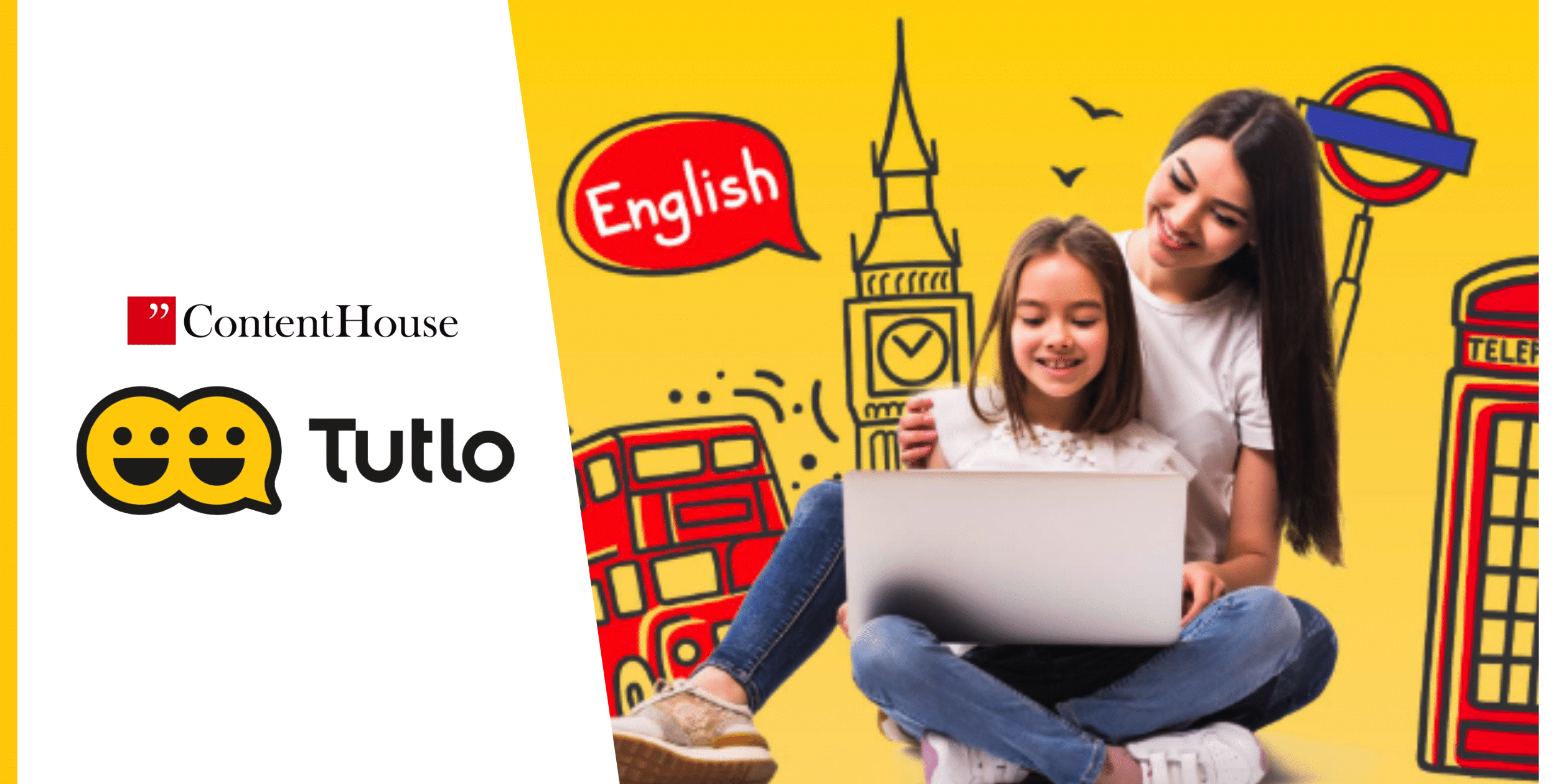 Portfolio agencji rozszerza się o Klienta z branży zdalnej edukacji. ContentHouse jest odpowiedzialny za realizację działań content marketingowych dla platformy nauki języków obcych Tutlo.W ramach rozpoczętej współpracy, agencja przygotowała i realizuje kompleksową, opartą na wielu kanałach strategię komunikacyjną marki. Zespół ContentHouse odpowiada za tworzenie bieżących specjalistycznych treści o charakterze edukacyjnym, w tym e-booków, a także za kreację grafik i materiałów multimedialnych. Celem realizowanej od kwietnia kampanii jest budowa zaangażowanej społeczności oraz kreacja elastycznego wizerunku na rynku.Działania prowadzone dla Tutlo realizowane są przez zespół PR & Content Marketing, pod kierownictwem Michała Grzebyka. Za całokształt działań redakcyjnych odpowiada z kolei Content Specialist Karolina Wcisło, zaś za obsługę client service Account Manager, Wioleta Zimmer. Dla Tutlo zaproponowaliśmy działania contentowe, oparte na długofalowej idei przewodniej i zmieniających się sezonowo potrzeb odbiorców komunikacji. Wierzymy, że rozwój wspólnych ma szczególny potencjał właśnie teraz, gdy zdalne formy edukacji cieszą się rosnącym zainteresowaniem – mówi Michał Grzebyk, Head of PR & Content Marketing w ContentHouse. Decyzja o współpracy z ContentHouse to efekt bardzo dobrze przygotowanej oferty – eksperci agencji znakomicie zrozumieli nasze potrzeby i przeprowadzili wartościowy audyt zachowań naszych potencjalnych Klientów. Wierzę, że dzięki tej współpracy będziemy oferować swoim odbiorcom jeszcze lepsze treści, motywujące ich do podejmowania nauki języka angielskiego i współpracy ze specjalistami naszej platformy – ocenia XX, XXX w Tutlo. Współpraca platformy Tutlo i agencji ContentHouse została zawarta na okres XXXXXXDodatkowych informacji udziela:Krzysztof DąbrowaPR Specialistkrzysztof.dabrowa@contenthouse.pl+48 781 991 112